	Собеседование – это встреча с потенциальным работодателем или его представителем при приеме на работу. 	Цель собеседования  – познакомиться воочию, понять, насколько работодатель и соискатель подходят друг другу.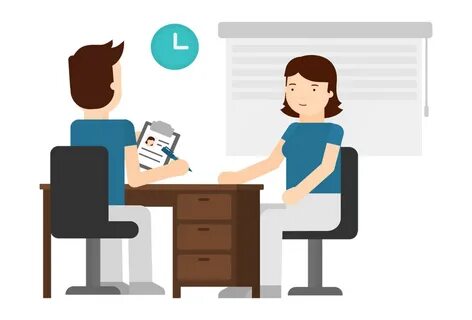 Подготовьтесь!Документы, которые могут понадобиться на собеседовании:паспорт;диплом об образовании с вкладышем;дипломы о дополнительном образовании, удостоверения, сертификаты об окончании курсов.Советуем Вам перед собеседованием собрать максимум информации об организации, к которую Вы идете на собеседование. Ознакомьтесь с историей и направлениями деятельности организации. Проанализируйте, насколько ваша квалификация соответствует должности.Дресс – код!Уточните форму одежды организации, оденьтесь соответственно. Яркие цвета неуместны. Одежда должна соответствовать той должности, на которую Вы претендуете. Пусть первое впечатление о вас будет благоприятным. Чистые волосы и ногти, начищенная обувь обязательно произведут необходимое положительное впечатление на работодателя.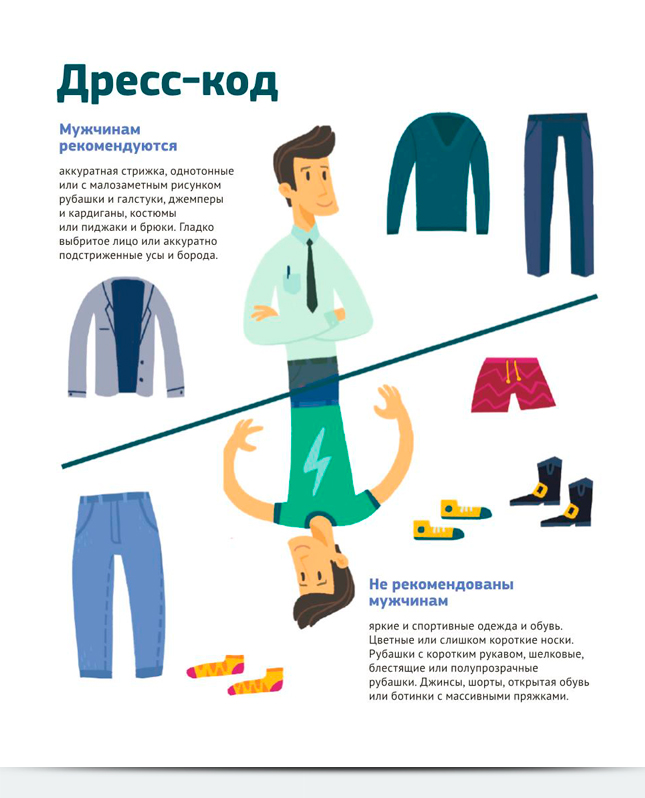 ВстречаПродумайте маршрут, будьте пунктуальны. Постарайтесь прийти на встречу чуть раньше назначенного времени. Войдя в организацию, обязательно поздоровайтесь, попросите сообщить о вашем приходе. Отключите мобильный телефон.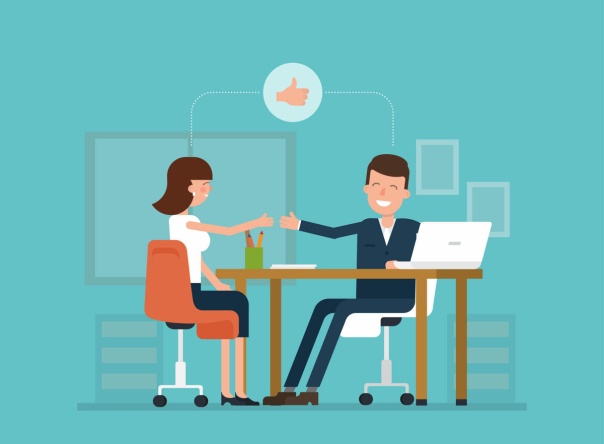 	Прежде чем начать говорить, сядьте поудобнее и внутренне расслабьтесь, посчитав до 10. Избегайте закрытых поз, активных жестов. Внутренне улыбайтесь и смотрите в глаза собеседника, не перебивайте. Делайте пометки в блокноте. Отвечайте на вопрос тогда, когда поймете, о чем вас спросили. Говорите только правду, избегайте и излишней скромности, и явной саморекламы. 	Соблюдайте правило «краткость –  сестра таланта», но при этом остерегайтесь скупой речи. 	Если работодатель уже знаком с вашим резюме, постарайтесь его не пересказывать – остановитесь на деталях.Отвечая на вопрос, старайтесь не говорить более 2-3 минут. Этого времени хватит, чтобы целиком осветить наиболее важную информацию по самому объемному вопросу. 	Избегайте односложные ответы «да» и «нет», а также тихого голоса, которые создадут впечатление неуверенности в себе.	Рассказывайте о достижениях в цифрах и фактах. Используйте глаголы «выполнил(а), разработал(а), внедрил(а).Постарайтесь не переборщить при описании своих знаний, умений и навыков. Хвалить себя нужно, не перестарайтесь. 	Ваша задача продемонстрировать свои сильные стороны и возможности как работника, а также убедить работодателя в своих преимуществах как работника и принять решение о трудоустройстве.	По окончании собеседования прощаясь с работодателем, обязательно поблагодарите за уделенное время, вне зависимости от окончательного решения, которое он сделает.	И помните, даже маленькая яма может стать началом великолепного трамплина!Успехов Вам!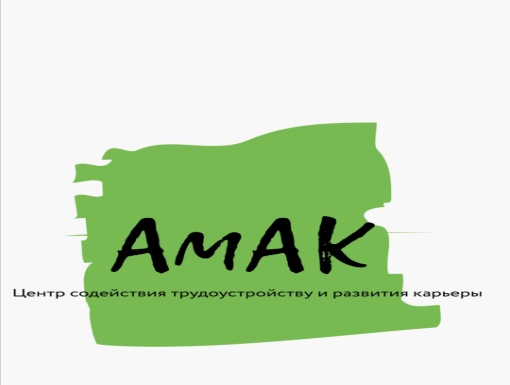 Центр содействия трудоустройству выпускников и развития карьерыГПОАУ АО «Амурский аграрный колледж», корпус Б – кабинет 211Тел. 660-159Сайт: www.amak-bl.ruИнстаграм: @amak.mediacenter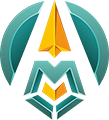 Как успешно пройти собеседование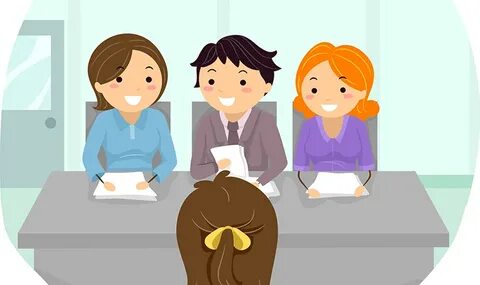 Благовещенск, 2022